ҠАРАР                                                                          ПОСТАНОВЛЕНИЕ11 май 2023 й.                                          № 21                                          11 мая 2023 г.О внесении изменений в постановление «Об утверждении порядка осуществления администрацией сельского поселения Уршакский сельсовет муниципального района Аургазинский район Республики Башкортостан  бюджетных полномочий  главных администраторов доходов бюджетов бюджетной системы Российской Федерации»	В целях реализации положений статьи 160.1 Бюджетного кодекса Российской Федерации,  п о с т а н о в л я ю:          1. Внести в  постановление  № 37 от 13 декабря 2018 года  «Об утверждении порядка осуществления администрацией сельского поселения Уршакский сельсовет муниципального  района Аургазинский район Республики Башкортостан   бюджетных полномочий  главных администраторов доходов  бюджетов бюджетной системы Российской Федерации» следующие изменения: 	в приложении №1 по виду дохода 000 11715030 10 0000 150 установить следующие структуры кодов подвидов доходов:    в приложении №2   добавить следующие коды бюджетной классификации:                2.  Настоящее постановление вступает в силу с  1  января 2023 года.3. Контроль за исполнением настоящего постановления оставляю за собой.Глава сельского поселения                                                                                            Р.И. Абдрахманов                                                                             Башҡортоҫтан РеҫпубликаhыАуырғазы районы муниципаль районының Өршәҡ ауыл Ҫоветыауыл биләмәhе Хакимиәте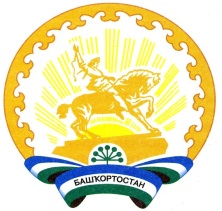 Республика БашкортостанАдминистрация сельского поселения Уршакский сельсовет муниципального района Аургазинский район1014150Инициативные платежи, зачисляемые в бюджеты сельских поселений (от физических лиц при реализации проектов развития общественной инфраструктуры, основанных на местных инициативах)2014150Инициативные платежи, зачисляемые в бюджеты сельских поселений(от индивидуальных предпринимателей и юридических  лиц при реализации проектов развития общественной инфраструктуры, основанных на местных инициативах791 117 15030 10 1014150Инициативные платежи, зачисляемые в бюджеты сельских поселений (от физических лиц при реализации проектов развития общественной инфраструктуры, основанных на местных инициативах)791 117  15030 10 2014150Инициативные платежи, зачисляемые в бюджеты сельских поселений (от индивидуальных предпринимателей и юридических  лиц при реализации проектов развития общественной инфраструктуры, основанных на местных инициативах)